首都医科大学基础医学院2021年全国优秀大学生暑期夏令营活动通知首都医科大学基础医学院2021年全国优秀大学生暑期夏令营将于2021年7月5日-7日召开。鉴于目前新型冠状病毒肺炎（COVID-19）疫情防控要求，本次活动将采取“网络在线”的线上形式。夏令营活动旨在促进全国各高校优秀大学生之间的交流，给广大优秀本科生深入了解首都医科大学基础医学院教学、科研与生活环境，促进学生与导师之间的沟通和交流，吸引更多优秀大学生加入到基础医学院的大家庭里。现将夏令营活动基本信息通知如下：夏令营活动日程安排：各专业夏令营线上分会场安排使用平台：钉钉动物学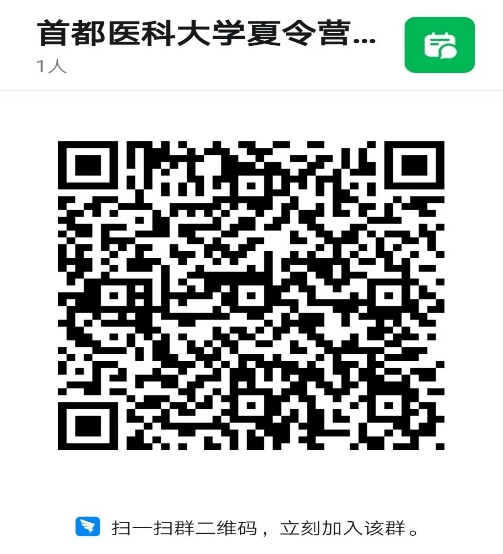 生理学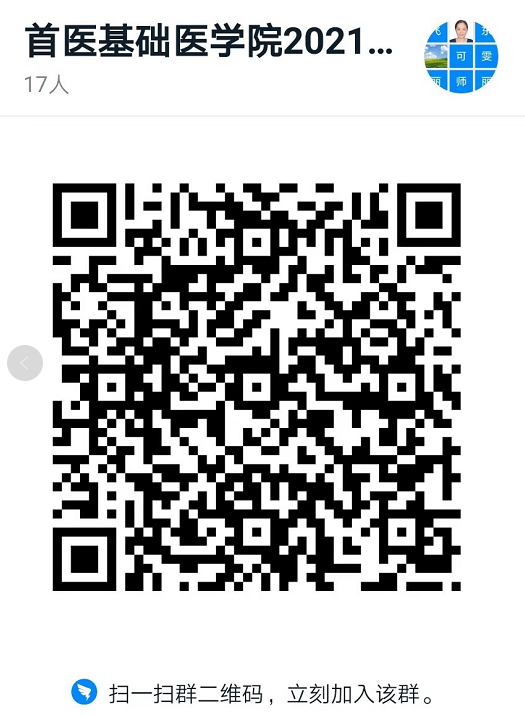 神经生物学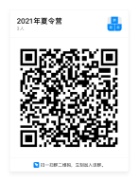 遗传学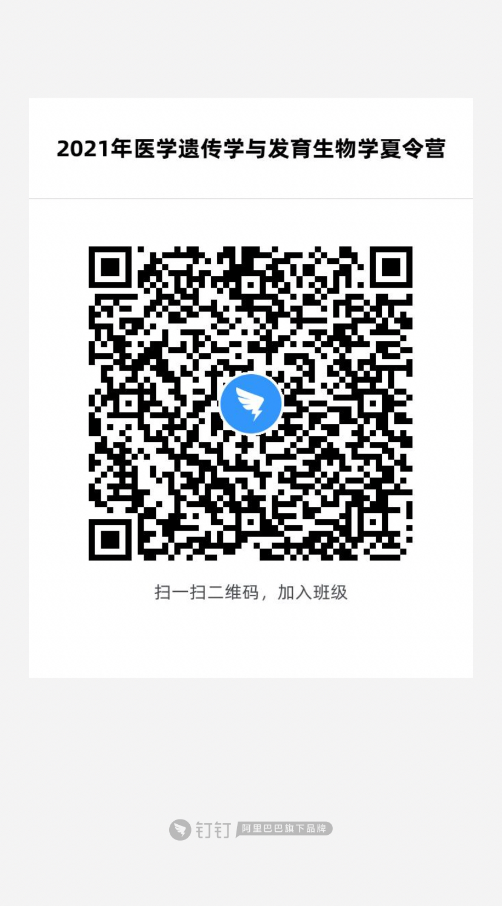 细胞生物学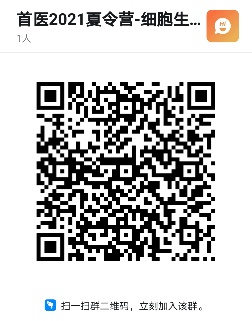 生物化学与分子生物学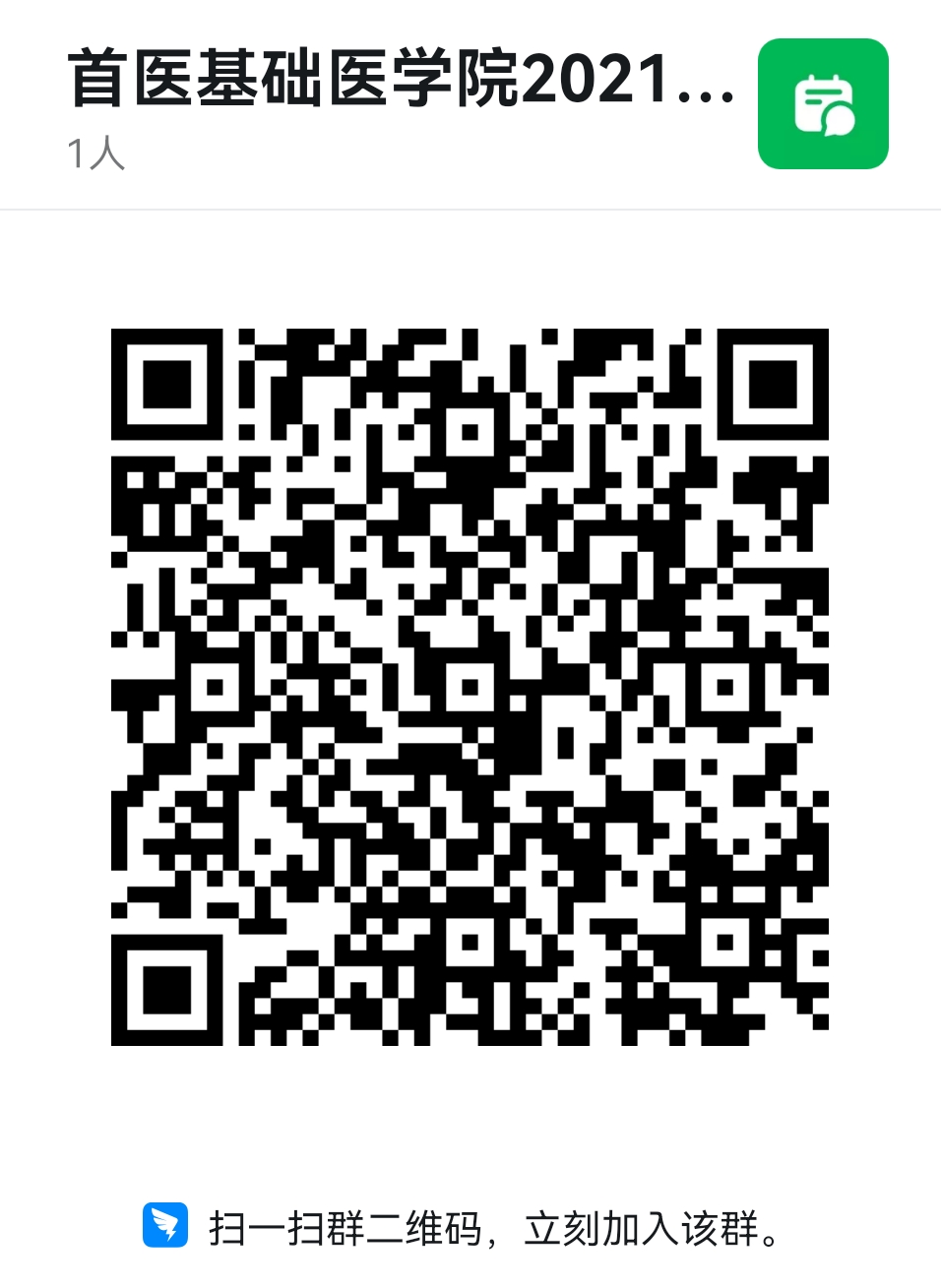 人体解剖与组织胚胎学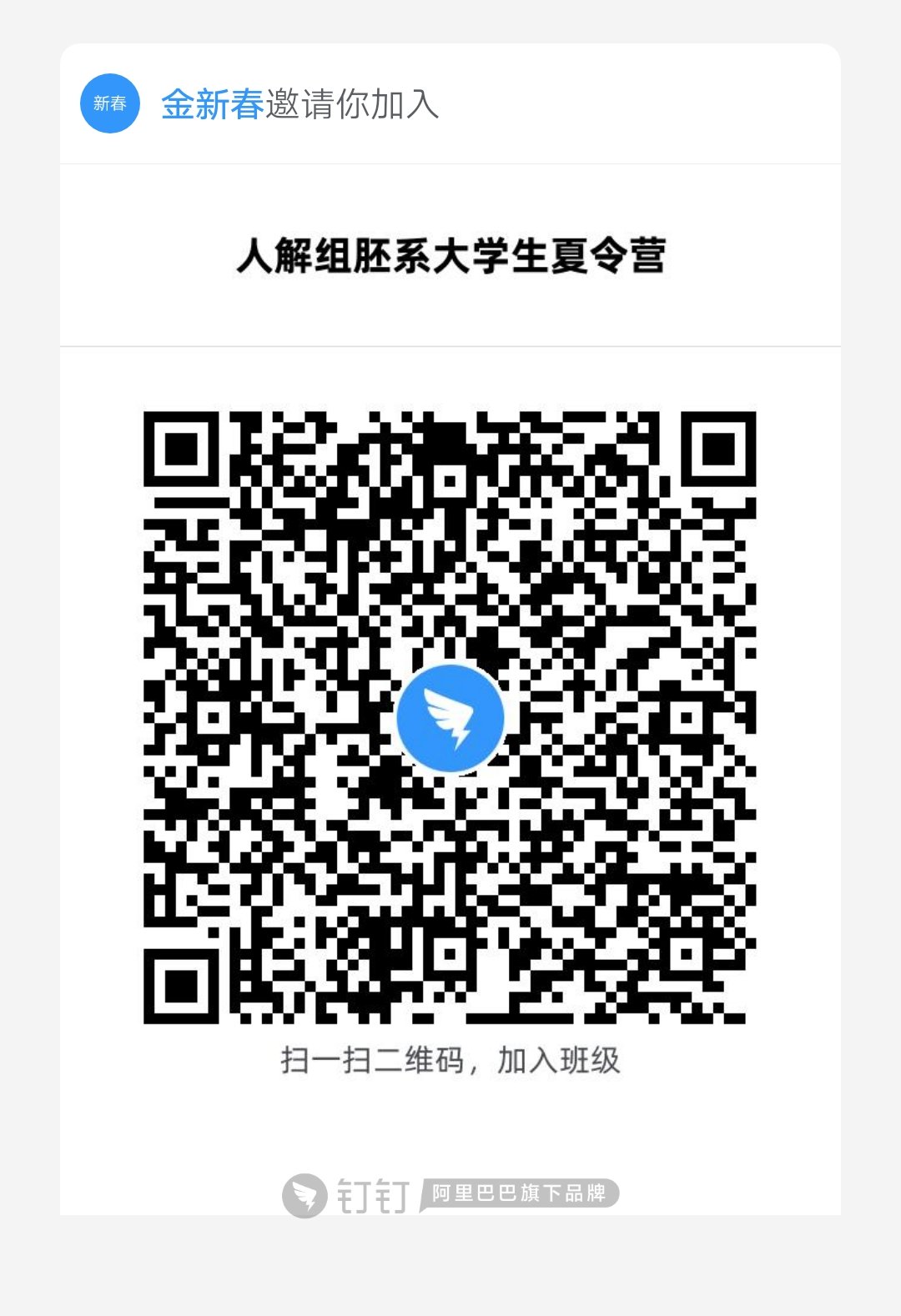 免疫学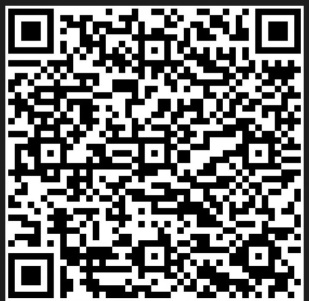 病原生物学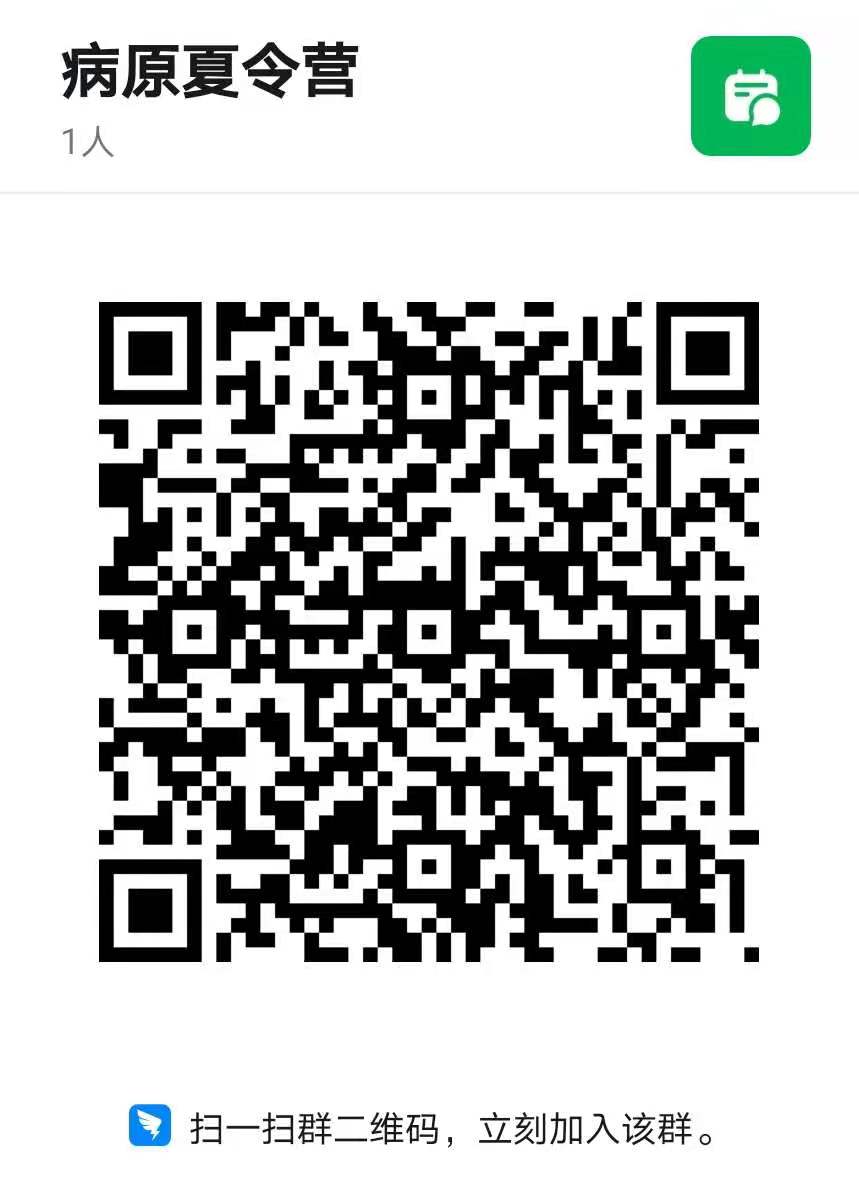 病理学与病理生理学病理学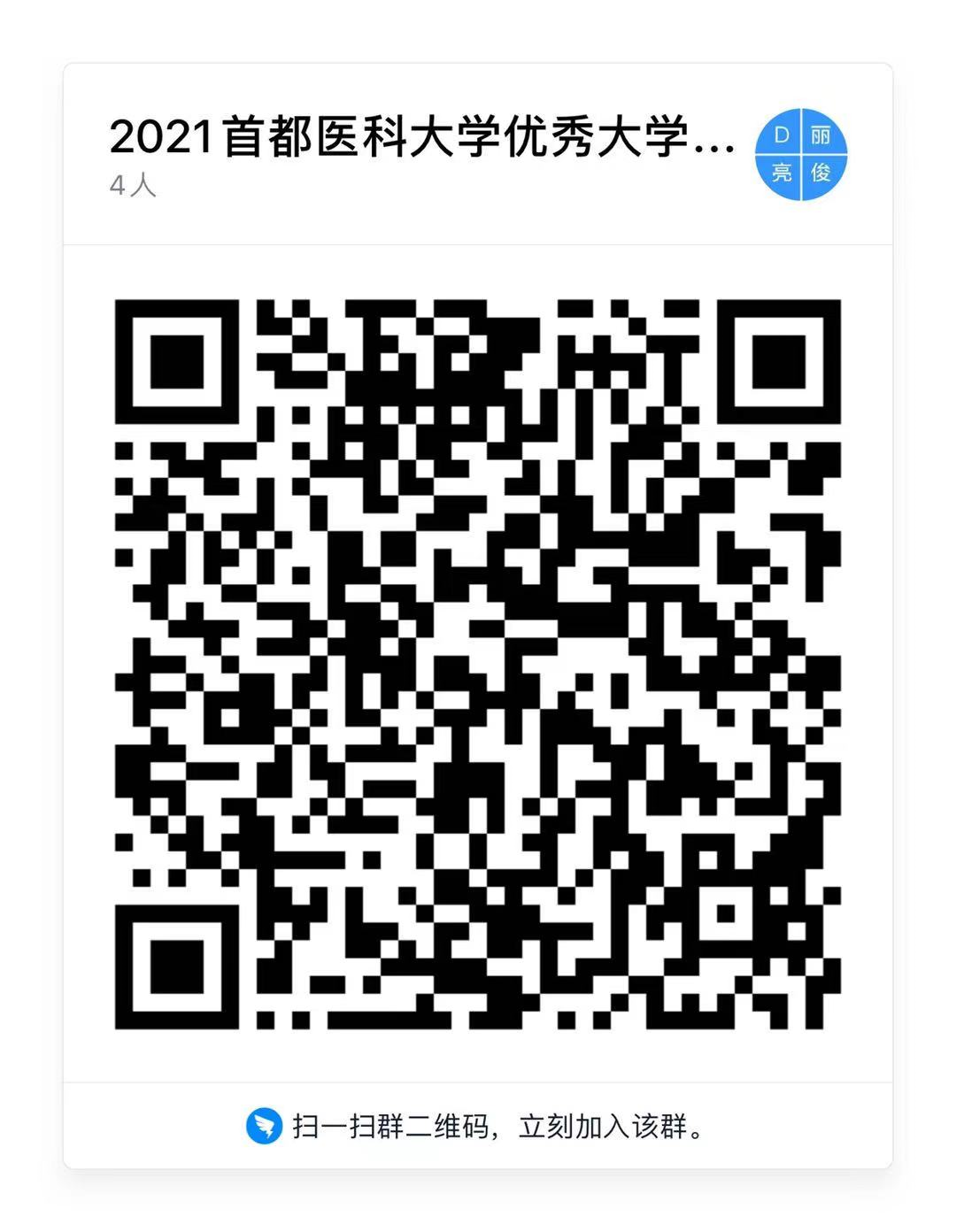 药理学联系方式联系人：窦老师联系电话：010-83911484电子邮箱：ccmu_jcyjs@163.com基础医学院  2021年6月30日7月5日上午10:00  首都医科大学基础医学院2021年全国优秀大学生暑期夏令营开营仪式 会议平台：腾讯会议 会议ID：2606057157月5日下午生理学、病理学与病理生理学分会场14:00-16:30  1.学科研究方向介绍；2.实验室及导师简介；3.导师与学生线上交流（学生提问及相关问题讨论）人体解剖学与组织胚胎学分会场14:00-15:30   1.学科报告会；2.与导师面对面交流；3.与在读研究生交流病理学分会场14:00-15:30   1.与导师面对面交流7月6日上午神经生物学分会场9:00-10:30   1.学科简介；2.与导师交流生物化学与分子生物学分会场9:00-10:30   1.学科简介；2.导师介绍3.与在读研究生交流；4.互动提问遗传学分会场9:00-10:30   1.学科报告会；2.与导师面对面交流7月6日下午免疫学分会场13:30-15:30  报告1：免疫学：开启临床疾病大门的神秘之钥  王炜 教授； 报告2：表观遗传与免疫学                    陈萍 教授动物学分会场14:00-15:30  1. 与导师面对面交流7月7日上午细胞生物学分会场9:00-10:30   1.专业介绍；2.导师风采；3.硕博寄语；4.导师面对面7月7日下午病原生物学分会场13:30-15:30   1.学科报告会；2.与导师面对面交流；3.与在读研究生交流药理学分会场14:00-15:30   1.学科报告会；2.与导师面对面交流；3.与在读研究生交流